ФЕДЕРАЛЬНОЕ АГЕНТСТВО ЖЕЛЕЗНОДОРОЖНОГО ТРАНСПОРТА Федеральное государственное бюджетное образовательное учреждение высшего образования«Петербургский государственный университет путей сообщения Императора Александра I»(ФГБОУ ВО ПГУПС)Кафедра «Водоснабжение, водоотведение и гидравлика»РАБОЧАЯ ПРОГРАММАдисциплины«ГИДРАВЛИКА И ГИДРОПРИВОД» (Б1.В.ОД.2)для специальности23.05.03 «Подвижной состав железных дорог» по специализации«Технология производства и ремонта подвижного состава» Форма обучения – очнаяСанкт-Петербург2018ЛИСТ СОГЛАСОВАНИЙ Рабочая программа рассмотрена и обсуждена на заседании кафедры«Водоснабжение, водоотведение и гидравлика»Протокол № 8 от «27» марта 2018 г.Цели и задачи дисциплиныРабочая программа составлена в соответствии с ФГОС ВО, утвержденным «17» октября 2016 г., приказ № 1295 по направлению/специальности 23.05.03 «Подвижной состав железных дорог», по дисциплине «Гидравлика и гидропривод».Целью изучения дисциплины является подготовка обучающихся к выполнению гидравлических расчётов, которые необходимы для проектирования гидравлических приводов.Для достижения поставленной цели решаются следующие задачи:изучение основных закономерностей гидростатики и гидродинамики;изучение принципа действия объемного гидравлического привода и его деталей;изучение гидравлических расчётов, применяемых при проектировании гидравлического привода.Перечень планируемых результатов обучения по дисциплине, соотнесенных с планируемыми результатами освоения основной профессиональной образовательной программыПланируемыми результатами обучения по дисциплине являются: приобретение знаний, умений, навыков и/или опыта деятельности.В результате освоения дисциплины обучающийся должен:ЗНАТЬ:- основные законы гидравлики;- принцип действия объемного гидравлического привода и его отдельных составляющих;- методы гидравлического расчета объемного гидропривода.УМЕТЬ:- читать схемы гидропривода;- подбирать насосы и двигатели необходимой мощности;- выполнять гидравлические расчеты объемного гидропривода.ВЛАДЕТЬ:- методами выполнения гидравлических расчетов гидропривода.Приобретенные знания, умения, навыки и/или опыт деятельности, характеризующие формирование компетенций, осваиваемые в данной дисциплине, позволяют решать профессиональные задачи, приведенные в соответствующем перечне по видам профессиональной деятельности в п. 2.4 основной профессиональной образовательной программы (ОПОП). Изучение дисциплины направлено на формирование следующих общепрофессиональных компетенций (ОПК):владение основами расчета и проектирования элементов и устройств различных физических принципов действия (ОПК-13);Изучение дисциплины направлено на формирование следующих профессиональных компетенций (ПК), соответствующих виду  профессиональной деятельности, на который ориентирована программа специалитета:готовность к организации проектирования подвижного состава, способность разрабатывать кинематические схемы машин и механизмов, определять параметры их силовых приводов, подбирать электрические машины для типовых механизмов и машин, обосновывать выбор типовых передаточных механизмов к конкретным машинам, владеть основами механики и методами выбора мощности, элементной базы и режима работы электропривода технологических установок, владеть технологиями разработки конструкторской документации эскизных технических и рабочих проектов элементов подвижного состава и машин, нормативно-технических документов с использованием компьютерных технологий (ПК-18);Область профессиональной деятельности обучающихся, освоивших данную дисциплину, приведена в п. 2.1 ОПОП.Объекты профессиональной деятельности обучающихся, освоивших данную дисциплину, приведены в п. 2.2 ОПОП.Место дисциплины в структуре основной профессиональной образовательной программыДисциплина «Гидравлика и гидропривод» (Б1.В.ОД.2) относится к вариативной части и является обязательной дисциплиной обучающегося.Объем дисциплины и виды учебной работыДля очной формы обучения: Для очной формы обучения: Содержание и структура дисциплины Содержание дисциплины Разделы дисциплины и виды занятийдля очной формы обучения:Перечень учебно-методического обеспечения для самостоятельной работы обучающихся по дисциплинеФонд оценочных средств для проведения текущего контроля успеваемости и промежуточной аттестации обучающихся по дисциплинеФонд оценочных средств по дисциплине является неотъемлемой частью рабочей программы и представлен отдельным документом, рассмотренным на заседании кафедры и утвержденным заведующим кафедрой.Перечень основной и дополнительной учебной литературы, нормативно-правовой документации и других изданий, необходимых 1. Чугаев, Р. Р. Гидравлика (техническая механика жидкости): учеб.для вузов – изд. 6-е, репринтное – М. : ООО «ИД «БАСТЕТ», 2013. – 672 с.: ил.2.  Моргунов, К.П. Гидравлика. [Электронный ресурс] — Электрон. дан. — СПб. : Лань, 204. — 288 с. — Режим доступа: http://e.lanbook.com/book/51930 — Загл. с экрана.3. Гойдо, М.Е. Проектирование объемных гидроприводов. [Электронный ресурс] — Электрон. дан. — М. : Машиностроение, 2009. — 304 с. — Режим доступа: http://e.lanbook.com/book/729 — Загл. с экрана. Перечень дополнительной учебной литературы, необходимой для освоения дисциплиныГидравлика и гидропневмопривод [Текст] : учеб. - М. : МГИУ. - ISBN 5-276-00380-7.Ч. 2 : Гидравлические машины и гидропневмопривод / А. В. Лепешкин, А. А. Михайлин, А. А. Шейпак; ред. А. А. Шейпак. - 2003. - 350 с. : ил. - ISBN 5-276-00480-3;Перечень нормативно-правовой документации, необходимой для освоения дисциплиныГОСТ 17752-81 Гидропривод объемный и пневмопривод. Термины и определения [Текст] : нормативно-технический материал. - Взамен ГОСТ 17752-72 ;Введ. с 01.01.1982. - М. : Изд-во стандартов, 1982. - 71 с. - Б. ц.ГОСТ 2.781-96 ЕСКД Обозначения условные графические [Текст] : аппараты гидравлические и пневматические, устройства управления и приборы контрольно-измерительные. - Взамен ГОСТ 2.781-68 ;Введ. с 01.01.1998. - Минск : Межгосударственный совет по стандартизации, метрологии и сертификации, 1997. - 25 с. - Б. ц.ГОСТ 2.704-2011 Правила выполнения гидравлических и пневматических схем [Текст] : нормативно-технический материал. – Взамен ГОСТ 2.704-76 ;Введ. с 01.01.2012. – М. :Стандартинформ, 2012. – 14 с. – Б. ц.ГОСТ 17398-72 Насосы. Термины и определения [Текст] : нормативно-технический материал. - Взамен впервые ;Введ. с 01.01.1973. - М. : Изд-во стандартов, 1978. - 36 с. - Б. ц.ГОСТ 19587-74 Передачи гидродинамические. Термины и определения.[текст] : нормативно-технический материал. – Взамен впервые ;Введ. с 01.01.1976 - М. : Изд-во стандартов, 1974. - 39 с. - Б. ц.Другие издания, необходимые для освоения дисциплиныГидравлика: метод.указания к лабораторным работам/Сост.А.Б. Пономарёв. И.П. Пылаев, Е.В. Русанова, Е.А. Соловьёва, В.И. Штыков, А.А. Яковлев; под общ. ред. В.И. Штыкова.–СПб.: ФГБОУ ВПО ПГУПС, 2015. – 56 с.Индивидуальные задания по гидравлике и гидрогазодинамике: с методическими указаниями для студентов очного и очно-заочного обучения по направлению 280700 "Техносферная безопасность" и специальности 271501 "Строительство железных дорог, мостов и транспортны. [Электронный ресурс] — Электрон. дан. — СПб. : ПГУПС, 2012. — 38 с. — Режим доступа: http://e.lanbook.com/book/41106 Задания на контрольные работы №1 и №2 с методическими указаниями по дисциплине «Гидравлика» для студентов заочного обучения специальности ЛТ и по дисциплине «Гидравлика и гидропривод» для студентов специальности В. – СПб, ПГУПС, 2010. – 19 с.Гринчар, Н.Г. Основы гидропривода машин: учебное пособие: в 2 ч. ч. 1. [Электронный ресурс] / Н.Г. Гринчар, Н.А. Зайцева. — Электрон. дан. — М. : УМЦ ЖДТ, 2016. — 442 с. — Режим доступа: http://e.lanbook.com/book/90945 — Загл. с экрана. Гринчар, Н.Г. Основы гидропривода машин: учебное пособие: в 2 ч. ч. 2. [Электронный ресурс] / Н.Г. Гринчар, Н.А. Зайцева. — Электрон. дан. — М. : УМЦ ЖДТ, 2016. — 565 с. — Режим доступа: http://e.lanbook.com/book/90944 — Загл. с экрана.Чмиль, В.П. Гидропневмопривод строительной техники. Конструкция, принцип действия, расчет. [Электронный ресурс] — Электрон. дан. — СПб. : Лань, 2011. — 320 с. — Режим доступа: http://e.lanbook.com/book/696 — Загл. с экрана. Гиргидов, А. Д. Механика жидкости и газа (гидравлика): учеб.для вузов / А. Д. Гиргидов. - Изд. 3-е, испр. и доп. - СПб. : Изд-во Политехн. ун-та, 2007. - 544 с. : ил.Якубчик, Петр Петрович. Насосы и насосные станции [Текст] :учеб.пособие / П. П. Якубчик. - СПб. : ПГУПС, 1997. - 108, [1] л. ил.с. : ил.Перечень ресурсов информационно-телекоммуникационной сети «Интернет», необходимых для освоения дисциплиныЛичный кабинет обучающегося и электронная информационно-образовательная среда. [Электронный ресурс]. – Режим доступа: http://sdo.pgups.ru/  (для доступа к полнотекстовым документам требуется авторизация).Электронно-библиотечная система ЛАНЬ [Электронный ресурс]. Режим доступа:  https://e.lanbook.com/books — Загл. с экрана;Официальный сайт информационной сети ТЕХЭКСПЕРТ [Электронный ресурс] - Режим доступа: http://www.cntd.ru/, свободный— Загл. с экрана.Методические указания для обучающихся по освоению дисциплиныПорядок изучения дисциплины следующий:Освоение разделов дисциплины производится в порядке, приведенном в разделе 5 «Содержание и структура дисциплины». Обучающийся должен освоить все разделы дисциплины с помощью учебно-методического обеспечения, приведенного в разделах 6, 8 и 9 рабочей программы. Для формирования компетенций обучающийся должен представить выполненные типовые контрольные задания или иные материалы, необходимые для оценки знаний, умений, навыков и (или) опыта деятельности, предусмотренные текущим контролем (см. фонд оценочных средств по дисциплине).По итогам текущего контроля по дисциплине, обучающийся должен пройти промежуточную аттестацию (см. фонд оценочных средств по дисциплине). Перечень информационных технологий, используемых при осуществлении образовательного процесса по дисциплине, включая перечень программного обеспечения и информационных справочных системПри осуществлении образовательного процесса по дисциплине используются следующие информационные технологии:технические средства (компьютерная техника, проектор);методы обучения с использованием информационных технологий (компьютерное тестирование, демонстрация мультимедийных материалов).Дисциплина обеспечена необходимым комплектом лицензионного программного обеспечения, установленного на технических средствах, размещенных в специальных помещениях и помещениях для самостоятельной работы в соответствии с расписанием занятий. Описание материально-технической базы, необходимой для осуществления образовательного процесса по дисциплине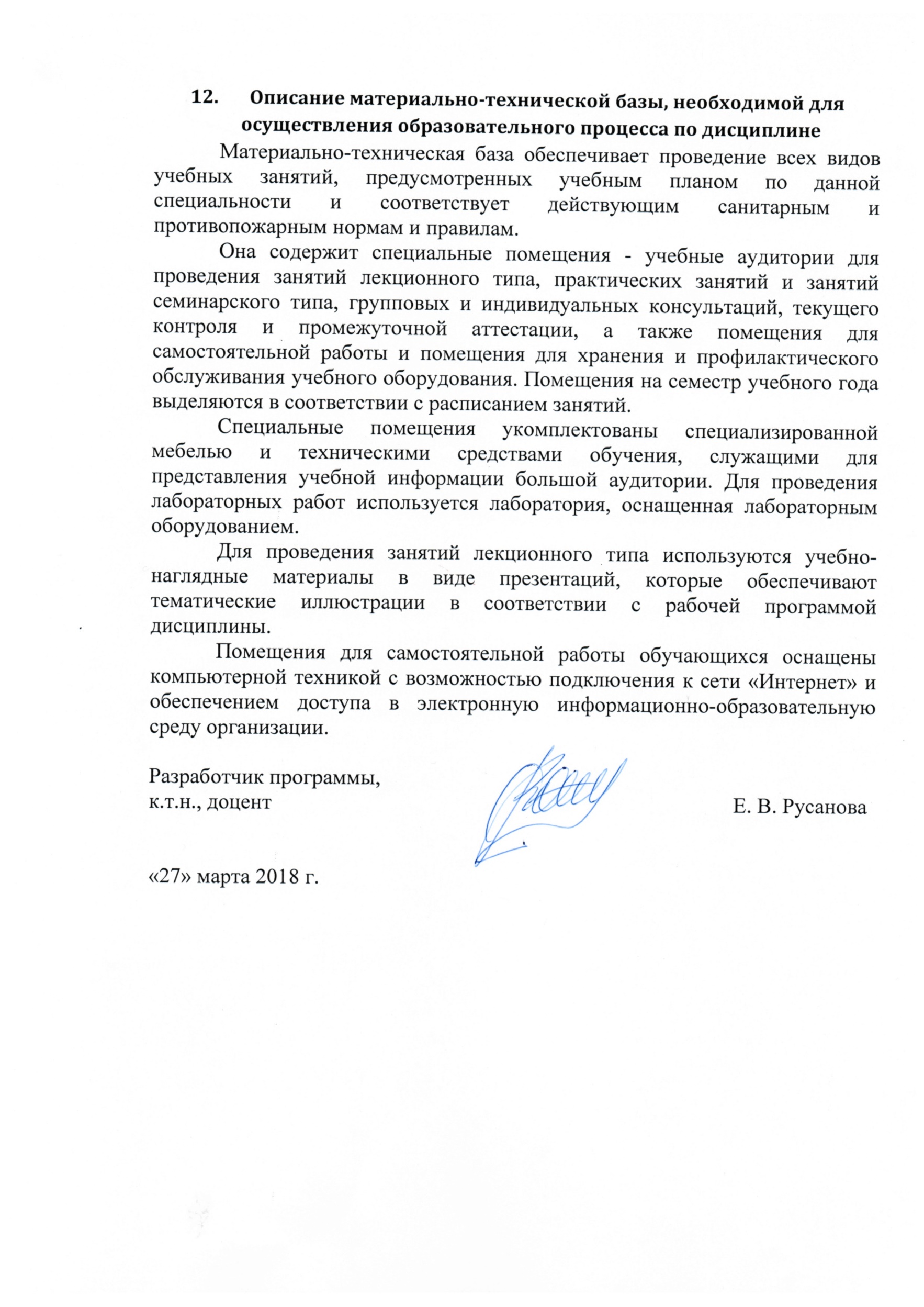 Материально-техническая база обеспечивает проведение всех видов учебных занятий, предусмотренных учебным планом по данной специальности и соответствует действующим санитарным и противопожарным нормам и правилам.Она содержит специальные помещения - учебные аудитории для проведения занятий лекционного типа, практических занятий и занятий  семинарского типа, групповых и индивидуальных консультаций, текущего контроля и промежуточной аттестации, а также помещения для самостоятельной работы и помещения для хранения и профилактического обслуживания учебного оборудования. Помещения на семестр учебного года выделяются в соответствии с расписанием занятий.Специальные помещения укомплектованы специализированной мебелью и техническими средствами обучения, служащими для представления учебной информации большой аудитории. Для проведения лабораторных работ используется лаборатория, оснащенная лабораторным оборудованием.Для проведения занятий лекционного типа используются учебно-наглядные материалы в виде презентаций, которые обеспечивают тематические иллюстрации в соответствии с рабочей программой дисциплины. Помещения для самостоятельной работы обучающихся оснащены компьютерной техникой с возможностью подключения к сети «Интернет» и обеспечением доступа в электронную информационно-образовательную среду организации.И.о. заведующего кафедрой «Водоснабжение, водоотведение и гидравлика»Н.А. Черников«27» марта 2018 г.СОГЛАСОВАНОРуководитель ОПОПспециализация «Технология производства и ремонта подвижного состава»Ю.П. Бороненко«___» _________ 2018 г.Председатель методической комиссии факультета «Транспортные и энергетические системы»Д.Н. Курилкин«___» _________ 2018 г.Вид учебной работыВсего часовСеместрВид учебной работыВсего часов4Контактная работа (по видам учебных занятий)В том числе:лекции (Л)практические занятия (ПЗ)лабораторные работы (ЛР)5034-165034-16Самостоятельная работа (СРС) (всего)4040Контроль5454Форма контроля знанийЭЭОбщая трудоемкость: час / з.е.144/4,0144/4,0№ п/пНаименование раздела дисциплиныСодержание разделаГидростатикаЖидкость и ее свойства. Расчет гидростатического давления. Расчет сил гидростатического давления на различные объекты.ГидродинамикаКлассификация движений жидкости. Уравнения гидродинамики. Гидравлический расчет трубопроводов. Истечение из отверстий и насадков. Гидродинамическая теория смазкиЛопастные гидромашины Лопастные гидромашины. Гидродинамические передачи. Объемный гидроприводОбъемные гидромашины. Принцип действия объемного гидропривода. Элементы управления гидравлических приводов. Нерегулируемые и регулируемые объемные гидроприводы.№ п/пНаименование раздела дисциплиныЛПЗЛРСРСГидростатика8410Гидродинамика10810Лопастные гидромашины 8210Объемный гидропривод8210ИтогоИтого341640№п/пНаименование раздела дисциплиныПеречень учебно-методического обеспеченияГидростатика1.Чугаев, Р. Р. Гидравлика (техническая механика жидкости): учеб.для вузов – изд. 6-е, репринтное – М. : ООО «ИД «БАСТЕТ», 2013. – 672 с.: ил.2. Моргунов, К.П. Гидравлика. [Электронный ресурс] — Электрон. дан. — СПб. : Лань, 204. — 288 с. — Режим доступа: http://e.lanbook.com/book/51930 3. Гидравлика [Текст] : методические указания к лабораторным работам / , ФГБОУ ВПО ПГУПС, каф. "Водоснабжение, водоотведение и гидравлика" ; сост. А. Б. Пономарев [и др.] ; под общ. ред. В. И. Штыкова. - Санкт-Петербург : ФГБОУ ВПО ПГУПС, 205. - 56 с. : ил.4. Индивидуальные задания по гидравлике и гидрогазодинамике/ Штыков В. И., Пономарёв А. Б., Русанова Е. В. – СПб, ПГУПС, 2012. – 40 с.Гидродинамика1.Чугаев, Р. Р. Гидравлика (техническая механика жидкости): учеб.для вузов – изд. 6-е, репринтное – М. : ООО «ИД «БАСТЕТ», 2013. – 672 с.: ил.2. Моргунов, К.П. Гидравлика. [Электронный ресурс] — Электрон. дан. — СПб. : Лань, 204. — 288 с. — Режим доступа: http://e.lanbook.com/book/51930 — Загл. с экрана.3. Гидравлика [Текст] : методические указания к лабораторным работам / , ФГБОУ ВПО ПГУПС, каф. "Водоснабжение, водоотведение и гидравлика" ; сост. А. Б. Пономарев [и др.] ; под общ. ред. В. И. Штыкова. - Санкт-Петербург : ФГБОУ ВПО ПГУПС, 205. - 56 с. : ил.Лопастные гидромашины Якубчик, Петр Петрович. Насосы и насосные станции [Текст] :учеб.пособие / П. П. Якубчик. - СПб. : ПГУПС, 1997. - 108, [1] л. ил.с. : ил. Гидравлика и гидропневмопривод [Текст] : учеб. - М. : МГИУ. - ISBN 5-276-00380-7. Ч. 2 : Гидравлические машины и гидропневмопривод / А. В. Лепешкин, А. А. Михайлин, А. А. Шейпак; ред. А. А. Шейпак. - 2003. - 350 с. : ил. - ISBN 5-276-00480-3Объемный гидропривод1. Гойдо, М.Е. Проектирование объемных гидроприводов. [Электронный ресурс] — Электрон. дан. — М. : Машиностроение, 2009. — 304 с. — Режим доступа: http://e.lanbook.com/book/729 — Загл. с экрана.2. Гринчар, Н.Г. Основы гидропривода машин: учебное пособие: в 2 ч. ч. 1. [Электронный ресурс] / Н.Г. Гринчар, Н.А. Зайцева. — Электрон. дан. — М. : УМЦ ЖДТ, 206. — 442 с. — Режим доступа: http://e.lanbook.com/book/90945 — Загл. с экрана.3. Гринчар, Н.Г. Основы гидропривода машин: учебное пособие: в 2 ч. ч. 2. [Электронный ресурс] / Н.Г. Гринчар, Н.А. Зайцева. — Электрон. дан. — М. : УМЦ ЖДТ, 206. — 565 с. — Режим доступа: http://e.lanbook.com/book/90944 — Загл. с экрана.4. Чмиль, В.П. Гидропневмопривод строительной техники. Конструкция, принцип действия, расчет. [Электронный ресурс] — Электрон.дан. — СПб. : Лань, 2011. — 320 с. — Режим доступа: http://e.lanbook.com/book/696 — Загл. с экрана.5. Гидравлика [Текст] : методические указания к лабораторным работам / , ФГБОУ ВПО ПГУПС, каф. "Водоснабжение, водоотведение и гидравлика" ; сост. А. Б. Пономарев [и др.] ; под общ. ред. В. И. Штыкова. - Санкт-Петербург : ФГБОУ ВПО ПГУПС, 205. - 56 с. : ил.Разработчик программы,к.т.н., доцентЕ. В. Русанова«27» марта 2018 г.